05.09 Μία δεκαετία αγώνων και θυσιών για την ελευθερία (1941 -1949)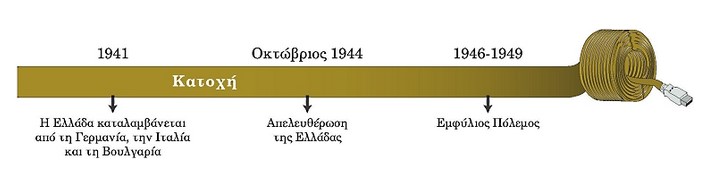 Το μοίρασμα της Ελλάδας από τους κατακτητέςΟι Γερμανοί, αφού κατέλαβαν την Ελλάδα, κράτησαν την Αθήνα, την Κεντρική Μακεδονία, την Κρήτη και το σιδηροδρομικό δίκτυο, παραχώρησαν τμήματα της Μακεδονίας και της Θράκης στους συμμάχους τους Βουλγάρους και την υπόλοιπη χώρα στους Ιταλούς.Η Κατοχή - Η πείνα του 1941Η περίοδος της τριπλής Κατοχής ήταν η αφετηρία μεγάλης δοκιμασίας για τον ελληνικό λαό. Ιδιαίτερα τον πρώτο χειμώνα του 1941-1942 η πείνα μάστιζε τους κατοίκους στις μεγάλες πόλεις. Τα θύματα υπήρξαν χιλιάδες, ιδιαίτερα μάλιστα υπέφεραν τα μικρά παιδιά.Η Εθνική ΑντίστασηΤαυτόχρονα με την Κατοχή ξεκίνησε και η αντίσταση των κατακτημένων Ελλήνων. Στις 30 Μαίου του 1941 δύο φοιτητές, ο Μανώλης Γλέζος και ο Απόστολος Σάντας, κατέβασαν τη γερμανική σημαία από την Ακρόπολη, τραυματίζοντας με την πράξη τους αυτή το γόητρο των κατακτητών. Λίγους μήνες αργότερα, με την ηθική και υλική υποστήριξη της Βρετανίας, δημιουργήθηκαν τρεις αντιστασιακές οργανώσεις, το Ε.Α.Μ./Ε.Λ.Α.Σ. σε όλη σχεδόν τη χώρα, ο Ε.Δ.Ε.Σ. που έδρασε κυρίως στην Ήπειρο και η Ε.Κ.Κ.Α. Κορυφαίο κατόρθωμα της κοινής ελληνικής αντιστασιακής δράσης ήταν η ανατίναξη της γέφυρας του Γοργοποτάμου (25 Νοεμβρίου 1942). Με την καταστροφή της καθυστέρησε ο ανεφοδιασμός των στρατευμάτων του Άξονα, που πολεμούσαν στην Αφρική.Οι πράξεις αντίστασης προκάλεσαν όμως τα αντίποινα των κατακτητών. Η τρομοκρατία, το κάψιμο ολόκληρων χωριών όπως τα Καλάβρυτα, το Δίστομο, το Μεσόβουνο, οι Πύργοι και η Κάνδανος καθώς και οι μαζικές εκτελέσεις υπήρξαν το βαρύ τίμημα της ελευθερίας.Η απελευθέρωσηΣτα τέλη του 1944 η τετραετής σχεδόν Κατοχή έφτασε στο τέλος της. Στις 12 Οκτωβρίου 1944 οι Γερμανοί και οι σύμμαχοι τους, νικημένοι στα πεδία των μαχών, αποσύρθηκαν από την Ελλάδα. Τον Οκτώβριο του 1944 η ελληνική Κυβέρνηση, που είχε καταφύγει στη Μέση Ανατολή, επέστρεψε στην Αθήνα. Ήταν η στιγμή της Απελευθέρωσης.Ο εμφύλιος πόλεμοςΩστόσο, νέα δεινά περίμεναν τον ελληνικό λαό. Οι ελληνικές πολιτικές δυνάμεις παρέμεναν διχασμένες: από τη μια ο βασιλιάς και η αναγνωρισμένη από τους Συμμάχους ελληνική Κυβέρνηση και από την άλλη το Ε.Α.Μ., που από τον Μάρτιο του 1944 είχε σχηματίσει δική του κυβέρνηση στην ορεινή Ελλάδα. Λάθη και παραλείψεις των δύο πλευρών καθώς και παρεμβάσεις των ξένων Δυνάμεων οδήγησαν τελικά σε Εμφύλιο Πόλεμο. Ο Εμφύλιος ξέσπασε το 1946 και «μάτωσε» την Ελλάδα για τρία ολόκληρα χρόνια. Ο αδελφοκτόνος πόλεμος τερματίστηκε στα τέλη του καλοκαιριού του 1949, με την ήττα του Δημοκρατικού Στρατού, πολλές χιλιάδες θύματα και ανυπολόγιστες καταστροφές. Μπορεί οι ένοπλες συγκρούσεις να τελείωσαν, αλλά τα τραύματα στις ψυχές των Ελλήνων παρέμειναν ανοιχτά για πολλές ακόμη δεκαετίες.ΓλωσσάριΕ.Α.Μ.: Εθνικό Απελευθερωτικό Μέτωπο. Ήταν η ισχυρότερη αντιστασιακή οργάνωση.Ε.Δ.Ε.Σ.: Εθνικός Δημοκρατικός Ελληνικός Σύνδεσμος.Ε.Κ.Κ.Α.: Εθνική και Κοινωνική Απελευθέρωση.Μέση Ανατολή: Περιοχή που περιλαμβάνει εδάφη της βορειοανατολικής Αφρικής και της νοτιοδυτικής Ασίας.Δημοκρατικός Στρατός: Στράτευμα που δημιουργήθηκε από το Κ.Κ.Ε. στη διάρκεια του Εμφυλίου Πολέμου.Οι πηγές αφηγούνται...1. Στην κηδεία του ποιητή Κωστή Παλαμά, τον χειμώνα του 1943, πλήθος κόσμου έψαλλε τον εθνικό ύμνο και διαδήλωσε την οργή του ενάντια στους κατακτητές. Ο Άγγελος Σικελιανός απήγγειλε το παρακάτω ποίημα:2. Απόσπασμα από τον λόγο της Απελευθέρωσης που εκφώνησε ο πρωθυπουργός Γεώργιος Παπανδρέου στο Σύνταγμα, στις 18 Οκτωβρίου 1944«Ασπαζόμεθα την ιεράν γην της ελευθέρας πατρίδος! Οι βάρβαροι, αφού εβεβήλωσαν, επυρπόλησαν και εδήωσαν, επί τρία και ήμισυ έτη, πιεζόμενοι πλέον από την γενικήν συμμαχικήν νίκην και την εθνικήν μας αντίστασιν, τρέπονται εις φυγήν. Και η κυανόλευκος κυματίζει μόνη εις την Ακρόπολιν. Από τα βάθη της ιστορίας οι Ελληνικοί αιώνες πανηγυρίζουν την επάνοδον της Ελευθερίας εις την αρχαίαν Πατρίδαν της. Και στεφανώνουν την Γενεάν μας. Διότι ολόκληρος ο λαός μας υπήρξεν αγωνιστής της Ελευθερίας. Δεν ευρίσκεται ασφαλώς εις την κατεχόμενην Ευρώπην άλλο παράδειγμα τόσον καθολικής αντιστάσεως και τόσον ακλονήτου αισιοδοξίας διά την τελικήν Νίκην».3. Μαρτυρία Γερμανού αξιωματικού για την καταστροφή του χωριού Χορτιάτης Θεσσαλονίκης από τους Γερμανούς«...Ολόκληρο το χωριό μυρίζει πυρκαγιά και θάνατο. Κάποιες τέφρες βγάζουν ακόμα καπνούς. Είναι αδύνατο να γίνει ακριβής εκτίμηση του αριθμού των νεκρών. Εμείς τους υπολογίζουμε γύρω στους 200-300, ενώ οι χωρικοί μιλούν για 500-600».Στράτος Ν. Δορδανάς, Το αίμα των αθώων: Αντίποινα των γερμανικών αρχών Κατοχής στη Μακεδονία, 1941-1944, Αθήνα 2007, σ. 540.Ματιά στο παρελθόνΟ Εμφύλιος ΠόλεμοςΟ Εμφύλιος Πόλεμος υπήρξε μία από τις πιο τραγικές σελίδες της ελληνικής Ιστορίας. Χιλιάδες Έλληνες αλληλοσκοτώθηκαν, πολλοί περισσότεροι πήραν το δρόμο της προσφυγιάς, ενώ οι πληγές του αδελφοκτόνου πολέμου βασάνιζαν για πολλές δεκαετίες την ελληνική κοινωνία. Αυτόν τον βαθύ πόνο του ελληνικού λαού αποτυπώνει και το τραγούδι «του νεκρού αδελφού», που έγραψε και μελοποίησε ο συνθέτης Μίκης Θεοδωράκης:ΕρωτήματαΠοιες ήταν οι συνθήκες ζωής των Ελλήνων στη διάρκεια της Κατοχής;Ποια έκταση έλαβε η Εθνική Αντίσταση κατά των κατακτητών στη διάρκεια του Β' Παγκοσμίου Πολέμου;